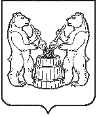 АДМИНИСТРАЦИЯУСТЬЯНСКОГО МУНИЦИПАЛЬНОГО РАЙОНААРХАНГЕЛЬСКОЙ ОБЛАСТИПОСТАНОВЛЕНИЕот 17 августа 2022 года № 1519р.п. ОктябрьскийОб установлении публичного сервитутаНа основании ходатайства публичного акционерного общества «Россети Северо-Запад» и в соответствии с подпунктом 1 статьи 39.37, подпунктом 5 статьи 39.38 и подпунктом 2 пункта 1 статьи 39.43 Земельного кодекса Российской Федерации администрация Устьянского муниципального района Архангельской области ПОСТАНОВЛЯЕТ:1. Установить в пользу публичного акционерного общества «Россети Северо-Запад» (ОГРН 1047855175785, ИНН 7802312751, почтовый адрес: 196247, Россия, город Санкт-Петербург, площадь Конституции, дом 3, литер А, помещение 16Н, адрес электронной почты: post@mrsksevzap.ru) публичный сервитут общей площадью 447 кв.м, в целях эксплуатации существующего объекта электросетевого хозяйства (КТП-250кВа "М.Дор ферма" № 923 Ш-8) в отношении:1.1 части земельного участка с кадастровым номером 29:18:160301:100, расположенного по адресу: примерно в 100 метрах по направлению на юго-восток от ориентира дер. Малый Дор, расположенного за пределами земельного участка, адрес ориентира: Архангельская обл., Устьянский муниципальный р-н, МО «Малодорское», дер. Малый Дор;1.2 части земель, расположенных в кадастровом квартале 29:18:160301.2. Утвердить границы публичного сервитута согласно приложению.3. Срок публичного сервитута устанавливается на 49 (сорок девять) лет.4. Срок, в течение которого использование частей земельных участков и расположенных на них объектов недвижимого имущества в соответствии с их разрешенным использованием будет невозможно или существенно затруднено в связи с осуществлением сервитута, составляет не более 3-х месяцев.5. Обоснованием необходимости установления публичного сервитута является эксплуатация существующего объекта электросетевого хозяйства – КТП-250кВа "М.Дор ферма" № 923 Ш-8, используемого для организации электроснабжения населения муниципального образования «Устьянский муниципальный район», на основании: Договор о присоединении от 29.10.2007г., Передаточный акт от 14.09.2007г., Инвентарная опись основных средств для учета в передаточном акте на 30.06.2007г.6. Порядок установления зон с особыми условиями использования территорий и содержание ограничений прав на земельные участки в границах таких зон установлен постановлением Правительства Российской Федерации от 24.02.2009 № 160 «О порядке установления охранных зон объектов электросетевого хозяйства и особых условий использования земельных участков, расположенных в границах таких зон».7. Обладатель публичного сервитута обязан привести земельный участок в состояние, пригодное для его использования в соответствии с разрешенным использованием, в срок не позднее, чем три месяца после завершения ремонта (реконструкции) инженерного сооружения, для эксплуатации которого был установлен публичный сервитут.8. Обладатель публичного сервитута обязан снести объекты, размещенные им на основании публичного сервитута, и осуществить при необходимости рекультивацию земельного участка в срок не позднее, чем шесть месяцев с момента прекращения публичного сервитута.9. Обладатель публичного сервитута вправе до окончания срока публичного сервитута обратиться с ходатайством об установлении публичного сервитута на новый срок.10. Комитету по управлению муниципальным имуществом администрации Устьянского муниципального района Архангельской области в течение 5 рабочих дней со дня принятия решения об установлении публичного сервитута обеспечить опубликование настоящего постановления (за исключением приложений к нему) в муниципальном вестнике «Устьяны» и разместить на официальном сайте администрации Устьянского муниципального района Архангельской области в информационно-телекоммуникационной сети «Интернет».11. Публичный сервитут считается установленным со дня внесения сведений о нем в Едином государственном реестре недвижимости.Глава Устьянского муниципального района                                                    С.А. КотловПриложение к постановлению администрацииУстьянского муниципального района Архангельской области Публичный сервитут с целью размещения объекта электросетевого хозяйства (КТП-250кВа "М.Дор ферма" № 923 Ш-8) в кадастровом квартале 29:18:160301, на части земельного участка с кадастровым номером 29:18:160301:100, расположенного по адресу: Архангельская область, Устьянский район, МО "Малодорское", д. Малый Дор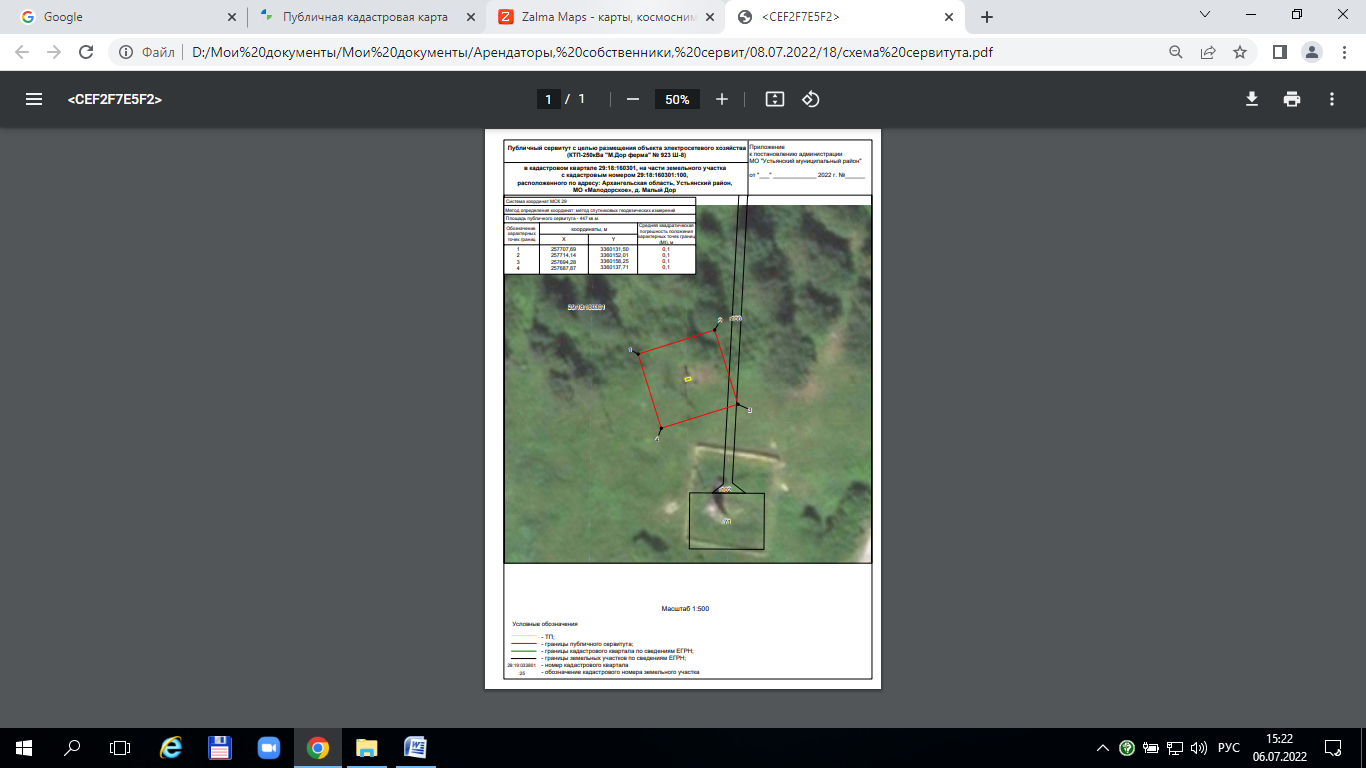  от17 августа 2022 г.№1519